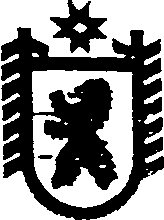 Российская ФедерацияРеспублика КарелияСОВЕТ  ИДЕЛЬСКОГО СЕЛЬСКОГО ПОСЕЛЕНИЯЗАСЕДАНИЕ III СОЗЫВАРЕШЕНИЕот  11  марта   2016 года  №101п. ИдельО внесении изменений в решение Совета Идельского сельского поселения   III созыва от 30 декабря 2015 года № 97«О бюджете Идельского сельского поселения на 2016 год»Совет Идельского сельского поселения решил:1. Внести в решение Идельского сельского поселения III созыва от 30 декабря 2015 года № 97 «О бюджете Идельского сельского поселения на 2016 год» (далее – Решение) следующие изменения:1) в пункте 1:а) подпункт 1 изложить в следующей редакции:«1) прогнозируемый общий объем доходов бюджета Идельского сельского поселения в 4 079,6 тыс. рублей, в том числе объем безвозмездных поступлений в сумме     1 749,8 тыс. рублей, из них объем получаемых межбюджетных трансфертов в сумме          1 737,0 тыс. рублей;»б) подпункт 2 изложить в следующей редакции:«2) общий объем расходов бюджета Идельского сельского поселения в сумме 4 581,1 тыс. рублей;»2) пункт 1 дополнить подпунктом 3следующего содержания:«3) дефицит бюджета Идельского сельского поселения в сумме 501,5 тыс. рублей.».3) дополнить пунктом 10.1. следующего содержания:«10.1. Утвердить источники финансирования дефицита бюджета Идельского сельского поселения на 2016 год согласно приложению 7 к настоящему Решению».4) изложить в прилагаемой редакции:приложение 1 «Перечень и коды главных администраторов доходов бюджета  Идельского сельского поселения, закрепляемые за ними виды (подвиды) доходов бюджета Идельского сельского поселения на 2016 год»,приложение 2 «Прогнозируемые поступления доходов бюджета Идельского сельского поселения в 2016 году»,приложение 5 «Ведомственная структура расходов бюджета Идельского сельского поселения на 2016 год»,приложение 6 «Распределение бюджетных ассигнований по разделам, подразделам, целевым статьям, группам и подгруппам видов расходов классификации расходов бюджетов на 2016 год»,приложение 7 «Источники финансирования дефицита бюджета Идельского сельского поселения на 2016 год».2. Обнародовать настоящее решение путем размещения объявления о принятии настоящего решения в газете «Доверие» и размещения официального текста настоящего решения в информационно-телекоммуникационной сети «Интернет» на                         официальном сайте администрации Идельского сельского поселения http://home.onego.ru/~segadmin/omsu_selo_idel.htm.3. Настоящее решение вступает в силу с момента его официального опубликования (обнародования).Глава Идельского сельского поселения                                                                        Э.И.Бурова. Заместитель  Председателя Совета Идельского сельского  поселения                                                  И.Е.Сухорукова.                                		Разослать: в дело, финансовое управление, МКУ «ЦБ МО»,  Отдел по Сегежскому району УФК по РК,  Редакция газеты «Доверие», Министерство финансов Республики Карелия.ПЕРЕЧЕНЬи коды главных администраторов доходов бюджета Идельского сельского поселения, закрепляемые за ними виды (подвиды) доходов бюджета Идельского сельского поселения на 2016 год*  В части доходов, зачисляемых в бюджет Идельского сельского поселенияПрогнозируемые поступления доходов бюджета Идельского сельского поселения в 2016 году                                                                                                    Ведомственная структура расходов бюджета Идельского сельского поселения по главным распорядителям бюджетных средств, разделам, подразделам и целевым статьям (муниципальным программам и непрограммным направлениям  деятельности), группам и подгруппам видов расходов классификации расходов бюджетов на 2016 год.П О Я С Н И Т Е Л Ь Н А Я  З А П И С К Ак уточнению бюджета Идельского сельского поселенияна 2016 годот 11 марта  2016  годаДоходы бюджетаДоходная часть бюджета Идельского сельского поселения увеличивается на 12,8 тыс. рублей за счет возврата из бюджета Сегежского муниципального района остатков, неиспользованных на 1 января 2016 года.Прогнозируемые поступления в разрезе видов доходов предлагается уточнить следующим образом:тыс. рублейС учетом уточнения доходная часть бюджета Идельского сельского поселения составит              4 079,6 тыс. рублей. Расходы бюджетаС учетом уточнения расходная часть бюджета составит 4 581,1 тыс. рублей. Расходы бюджета предлагается увеличить на 514,3 тыс. рублей за счет остатка средств, неиспользованных по состоянию на 01 января 2016 года.Бюджетные ассигнования в разрезе разделов бюджетной классификации предлагается уточнить следующим образом:                                                                                                                             тыс. рублейРаздел 04 «Национальная экономика»По разделу «Национальная экономика» подразделу 0409 «Дорожное хозяйство (дорожные фонды)» расходы предлагается увеличить на 504,1 тыс. рублей за счет остатков средств на счете бюджета Идельского сельского поселения, неиспользованных по состоянию на 01 января 2016 года.Раздел 05 «Жилищно-коммунальное хозяйство»По разделу «Жилищно-коммунальное хозяйство» расходы предлагается увеличить на 10,2 тыс. рублей по подразделу 0501 «Жилищное хозяйство» за счет остатка на 01 января 2016 года средств, поступивших от использования имущества (плата за социальный найм);Дефицит бюджетаВ результате доходы и расходы местного бюджета составят 4 079,6 тыс. рублей и 4 581,1     тыс. рублей соответственно.тыс. рублейДефицит бюджета составит 501,5 тыс. рублей или 21,5 процента к объему доходов бюджета Идельского сельского поселения без учета объема безвозмездных поступлений.Источником погашения дефицита бюджета является изменение остатков средств на счете бюджета Идельского сельского поселения по учету средств местного бюджета в течение текущего финансового года. Остаток средств на счете бюджета Идельского сельского поселения на 1 января 2016 года составил 514,6 тыс. рублей.И.о. руководителя финансового управления                                                    Н.Н.АртемьеваЖукова Е.О., Кяппи О.П..4-25-06, 8-964-317-86-16.Приложение № 1к решению Идельского сельскогопоселения III созываот 11   марта 2016 года  №101 Код бюджетной классификации Российской ФедерацииКод бюджетной классификации Российской ФедерацииНаименование главного администратора доходов и вида (подвида) доходов бюджета Идельского сельского поселенияГлавного администратора доходовДоходов бюджета Наименование главного администратора доходов и вида (подвида) доходов бюджета Идельского сельского поселенияАдминистрация Сегежского муниципального района*0301 16 51040 02 0000 140Денежные взыскания (штрафы), установленные законами субъектов Российской Федерации за несоблюдение муниципальных правовых актов, зачисляемые в бюджеты поселенийАдминистрация Идельского сельского поселения0321 08 04020 01 0000 110Государственная пошлина за совершение нотариальных действий должностными лицами органов местного самоуправления, уполномоченными в соответствии с законодательными актами Российской Федерации на совершение нотариальных действий0321 11 05035 10 0000 120Доходы от сдачи в аренду имущества, находящегося в оперативном управлении органов управления поселений и созданных ими учреждений (за исключением имущества муниципальных бюджетных и автономных учреждений)0321 11 09045 10 0000 120Прочие поступления от использования имущества, находящегося в  собственности поселений (за исключением имущества муниципальных бюджетных и автономных учреждений, а также имущества муниципальных унитарных предприятий, в том числе казенных)0321 13 01995 10 0000 130Прочие доходы от оказания платных услуг (работ) получателями средств бюджетов поселений0321 13 02995 10 0000 130Прочие доходы от компенсации затрат бюджетов поселений0321 14 02052 10 0000 410Доходы от реализации имущества, находящегося в оперативном управлении учреждений, находящихся в ведении органов управления поселений  (за исключением имущества муниципальных бюджетных и автономных учреждений), в части реализации основных средств по указанному имуществу0321 14 02052 10 0000 440Доходы от реализации имущества, находящегося в оперативном управлении учреждений, находящихся в ведении органов управления поселений (за исключением имущества муниципальных бюджетных и автономных учреждений), в части реализации материальных запасов по указанному имуществу0321 14 02053 10 0000 410Доходы от реализации иного имущества, находящегося в собственности поселений (за исключением имущества муниципальных бюджетных и автономных учреждений, а также имущества   муниципальных унитарных предприятий, в том числе казенных), в части реализации основных средств по указанному имуществу0321 14 02053 10 0000 440Доходы от реализации иного имущества, находящегося в собственности поселений (за исключением имущества муниципальных бюджетных и автономных учреждений, а также имущества   муниципальных унитарных предприятий, в том числе казенных) в части реализации материальных запасов по указанному имуществу0321 14 04050 10 0000 420Доходы от продажи нематериальных активов, находящихся в собственности поселений0321 16 18050 10 0000 140Денежные взыскания (штрафы) за нарушение бюджетного законодательства (в части бюджетов поселений)0321 16 23051 10 0000 140Доходы от возмещения  ущерба при возникновении страховых случаев по обязательному страхованию гражданской ответственности, когда выгодоприобретателями выступают получатели средств бюджетов поселений0321 16 23052 10 0000 140Доходы от возмещения  ущерба при возникновении иных страховых, когда выгодоприобретателями выступают получатели средств бюджетов поселений0321 16 32000 10 0000 140Денежные взыскания, налагаемые в возмещение ущерба, причиненного в результате незаконного или нецелевого использования бюджетных средств (в части бюджетов поселений)032 1 16 33050 05 0000 140Денежные взыскания (штрафы) за нарушение законодательства Российской Федерации о размещении заказов на поставки товаров, выполнение работ, оказание услуг для нужд поселений0321 16 90050 10 0000 140Прочие поступления от денежных взысканий (штрафов) и иных сумм в возмещение ущерба, зачисляемые в бюджеты поселений0321 17 01050 10 0000 180Невыясненные поступления, зачисляемые в бюджеты поселений0321 17 05050 10 0000 180Прочие неналоговые доходы бюджетов поселений0322 02 01001 10 0000 151Дотации бюджетам поселений на выравнивание бюджетной обеспеченности0322 02 02041 10 0000 151Субсидии бюджетам поселений на строительство, модернизацию, ремонт и содержание автомобильных дорог общего пользования, в том числе дорог в поселениях (за исключением автомобильных дорог федерального значения)0322 02 02999 10 0000 151Прочие субсидии бюджетам поселений0322 02 03015 10 0000 151Субвенции бюджетам поселений на осуществление первичного воинского учета на территориях, где отсутствуют военные комиссариаты0322 02 03024 10 0000 151Субвенции бюджетам поселений на выполнение передаваемых полномочий субъектов Российской Федерации032    2 02 04014 10 0000 151Межбюджетные трансферты, передаваемые бюджетам  сельских поселений из бюджетов муниципальных районов на осуществление части полномочий по решению вопросов местного значения в соответствии с заключенными соглашениями0322 02 04999 10 0000 151Прочие межбюджетные трансферты, передаваемые бюджетам поселений0322 07 05030 10 0000 180Прочие безвозмездные поступления в бюджеты поселений0322 18 05010 10 0000 151Доходы бюджетов сельских поселений от возврата остатков субсидий, субвенций и иных межбюджетных трансфертов, имеющих целевое назначение, прошлых лет из бюджетов муниципальных районов0322 19 05000 10 0000 151Возврат остатков субсидий, субвенций и иных межбюджетных трансфертов, имеющих целевое назначение, прошлых лет, из бюджетов поселенийФинансовое управление Сегежского муниципального района0371 17 01050 10 0000 180Невыясненные поступления, зачисляемые в бюджеты поселений037 2 08 05000 10 0000 180Перечисления из бюджетов поселений (в бюджеты поселений) для осуществления возврата (зачета) излишне уплаченных или излишне взысканных сумм налогов, сборов и иных платежей, а также сумм процентов за несвоевременное осуществление такого возврата и процентов, начисленных на излишне взысканные суммыПриложение № 2к решению Идельского сельскогоПриложение № 2к решению Идельского сельскогопоселения III созываот 11   марта 2016 года  №101 поселения III созываот 11   марта 2016 года  №101 №№Наименование  групп, подгрупп, статей, подстатей, элементов, программ (подпрограмм), кодов экономической классификации  доходовКод бюджетной классификации Российской ФедерацииКод бюджетной классификации Российской ФедерацииКод бюджетной классификации Российской ФедерацииКод бюджетной классификации Российской ФедерацииКод бюджетной классификации Российской ФедерацииКод бюджетной классификации Российской ФедерацииКод бюджетной классификации Российской ФедерацииКод бюджетной классификации Российской ФедерацииКод бюджетной классификации Российской ФедерацииВсего№№Наименование  групп, подгрупп, статей, подстатей, элементов, программ (подпрограмм), кодов экономической классификации  доходовАдмини-страторГруп-паПод-группаПод-группаСтатьяПодст-атьяЭле-ментГруппа подвида аналит. группа подвидаI.НАЛОГОВЫЕ И НЕНАЛОГОВЫЕ ДОХОДЫ00010000000000000000002 329,81.НАЛОГИ НА ПРИБЫЛЬ, ДОХОДЫ0001010100000000000000225,31.1.Налог на доходы физических лиц1821010102000010000110225,3Налог на доходы физических лиц с доходов, источником которых является налоговый агент, за исключением доходов, в отношении которых исчисление и уплата налога осуществляются в соответствии со статьями 227, 227.1 и 228 Налогового кодекса Российской Федерации1821010102010010000110225,0Налог на доходы физических лиц с доходов,  полученных физическими лицами в соответствии со статьей 228 Налогового Кодекса Российской Федерации18210101020300100001100,32.НАЛОГИ НА ТОВАРЫ (РАБОТЫ, УСЛУГИ), РЕАЛИЗУЕМЫЕ НА ТЕРРИТОРИИ РОССИЙСКОЙ ФЕДЕРАЦИИ0001030300000000000000972,92.1.Акцизы по подакцизным товарам (продукции), производимым на территории Российской Федерации0001030302000010000110972,9Доходы от уплаты акцизов на прямогонный бензин, подлежащие распределению между бюджетами субъектов Российской Федерации и местными бюджетами с учетом установленных дифференцированных нормативов отчислений в местные бюджеты1001030302230010000110345,2Доходы от уплаты акцизов на автомобильный бензин, подлежащие распределению между бюджетами субъектов Российской Федерации и местными бюджетами с учетом установленных дифференцированных нормативов отчислений в местные бюджеты10010303022400100001105,2Доходы от уплаты акцизов на моторные масла для дизельных и (или) карбюраторных (инжекторных) двигателей, подлежащие распределению между бюджетами субъектов Российской Федерации и местными бюджетами с учетом установленных дифференцированных нормативов отчислений в местные бюджеты1001030302250010000110753,5Доходы от уплаты акцизов на дизельное топливо, подлежащие распределению между бюджетами субъектов Российской Федерации и местными бюджетами с учетом установленных дифференцированных нормативов отчислений в местные бюджеты1001030302260010000110-131,03.НАЛОГИ НА ИМУЩЕСТВО0001060600000000000000900,03.1.Налог на имущество физических лиц, взимаемый по ставке, применяемой к объекту налогообложения, расположенному в границах  сельского поселения18210606010301000001109,03.2.Земельный налог с организаций, обладающих земельным участком, расположенным в границах сельских поселений1821060606033100000110611,03.3.Земельный налог с физических лиц, обладающих земельным участком, расположенным в границах сельских поселений1821060606043100000110280,04.ДОХОДЫ ОТ ИСПОЛЬЗОВАНИЯ ИМУЩЕСТВА, НАХОДЯЩЕГОСЯ В ГОСУДАРСТВЕННОЙ И МУНИЦИПАЛЬНОЙ СОБСТВЕННОСТИ0001111100000000000000231,64.1.Доходы, получаемые в виде арендной либо иной платы за передачу в возмездное пользование государственного и муниципального имущества (за исключением имущества бюджетных и автономных учреждений, а также имущества государственных и муниципальных унитарных предприятий, в том числе казенных)000111110500000000012031,6Доходы от сдачи в аренду имущества, находящегося в оперативном управлении органов государственной власти, органов местного самоуправления, государственных внебюджетных фондов и созданных ими учреждений ( за исключением имущества муниципальных бюджетных и автономных учреждений)000111110503000000012031,6Доходы от сдачи в аренду имущества, находящегося в оперативном управлении органов управления сельских поселений и созданных ими учреждений (за исключением имущества муниципальных бюджетных и автономных учреждений)032111110503510000012031,64.2.Прочие   доходы   от    использования  имущества  и  прав,   находящихся   в  государственной и  муниципальной собственности (за исключением имущества бюдждетных и  автономных  учреждений, а также  имущества  государственных и муниципальных  унитарных  предприятий, в том числе казенных)0001111109000000000000200,0Прочие поступления от использования имущества, находящегося в собственности сельских поселений (за исключением имущества муниципальных бюджетных и автономных учреждений, а также имущества муниципальных унитарных предприятий, в том числе казенных)0321111109045100000120200,0IIБЕЗВОЗМЕЗДНЫЕ ПОСТУПЛЕНИЯ 00020202000000000000001 749,81.БЕЗВОЗМЕЗДНЫЕ ПОСТУПЛЕНИЯ ОТ ДРУГИХ БЮДЖЕТОВ БЮДЖЕТНОЙ СИСТЕМЫ РОССИЙСКОЙ ФЕДЕРАЦИИ, КРОМЕ БЮДЖЕТОВ ГОСУДАРСТВЕННЫХ ВНЕБЮДЖЕТНЫХ ФОНДОВ00020202000000000000001 737,01.1.Дотации от других бюджетов бюджетной системы Российской Федерации00020202010000000001511 292,0Дотации бюджетам сельских поселений на выравнивание бюджетной обеспеченности03220202010001000001511 292,01.2.Субвенции от других бюджетов бюджетной системы Российской Федерации000202020300000000015184,0Субвенции бюджетам сельских поселений на осуществление первичного воинского учета на территориях, где отсутствуют военные комиссариаты032202020301510000015182,0Субвенции бюджетам сельских поселений на выполнение передаваемых полномочий субъектов Российской Федерации03220202030241000001512,01.3.Иные межбюджетные трансферты0002020204000000000151361,0Межбюджетные трансферты, передаваемые бюджетам  сельских поселений из бюджетов муниципальных районов на осуществление части полномочий по решению вопросов местного значения в соответствии с заключенными соглашениями 0322020204014100000151361,02.ДОХОДЫ БЮДЖЕТОВ БЮДЖЕТНОЙ СИСТЕМЫ РОССИЙСКОЙ ФЕДЕРАЦИИ ОТ ВОЗВРАТА БЮДЖЕТАМИ БЮДЖЕТНОЙ СИСТЕМЫ РОССИЙСКОЙ ФЕДЕРАЦИИ ОСТАТКОВ СУБСИДИЙ, СУБВЕНЦИЙ И ИНЫХ МЕЖБЮДЖЕТНЫХ ТРАНСФЕРТОВ, ИМЕЮЩИХ ЦЕЛЕВОЕ НАЗНАЧЕНИЕ, ПРОШЛЫХ ЛЕТ000218180000000000015112,8Доходы бюджетов сельских поселений от возврата остатков субсидий, субвенций и иных межбюджетных трансфертов, имеющих целевое назначение, прошлых лет из бюджетов муниципальных районов032218180501010000015112,8ВСЕГО ДОХОДОВ:4 079,6                                                       Приложение № 5к решению Идельского сельского                                                       Приложение № 5к решению Идельского сельского                                                       Приложение № 5к решению Идельского сельского                                                       Приложение № 5к решению Идельского сельского                                                       Приложение № 5к решению Идельского сельского                                                       Приложение № 5к решению Идельского сельскогопоселения III созываот 11   марта 2016 года  №101 поселения III созываот 11   марта 2016 года  №101 поселения III созываот 11   марта 2016 года  №101 поселения III созываот 11   марта 2016 года  №101 поселения III созываот 11   марта 2016 года  №101 поселения III созываот 11   марта 2016 года  №101 НаименованиекодРазделПодразделЦелевая статьяЦелевая статьяЦелевая статьяЦелевая статьяВид расходовСуммаНаименованиекодРазделПодразделЦелевая статьяЦелевая статьяЦелевая статьяЦелевая статьяВид расходовСуммаНаименованиекодРазделПодразделЦелевая статьяЦелевая статьяЦелевая статьяЦелевая статьяВид расходовСуммаНаименованиекодРазделПодразделЦелевая статьяЦелевая статьяЦелевая статьяЦелевая статьяВид расходовСуммаНаименованиекодРазделПодразделЦелевая статьяЦелевая статьяЦелевая статьяЦелевая статьяВид расходовСуммаНаименованиекодРазделПодразделЦелевая статьяЦелевая статьяЦелевая статьяЦелевая статьяВид расходовСуммаАдминистрация Идельского сельского поселения0324 581,1Общегосударственные вопросы032012 381,9Функционирование высшего должностного лица субъекта РФ и муниципального образования0320102516,7Глава муниципального образования03201020100002010516,7Расходы на выплаты персоналу государственных (муниципальных) органов03201020100002010120516,7Функционирование правительства РФ, высших исполнительных органов государственной власти субъектов РФ, местных администраций03201041 326,7Осуществление полномочий органами местного самоуправления032010401000020301 161,7Расходы на выплаты персоналу государственных (муниципальных) органов03201040100002030120621,0Иные закупки товаров, работ и услуг для обеспечения государственных (муниципальных) нужд03201040100002030240528,7Уплата налогов, сборов и иных платежей0320104010000203085012,0Осуществление полномочий по участию в предупреждении и ликвидации последствий чрезвычайных ситуаций в границах поселения032010401000024102,0Иные межбюджетные трансферты032010401000024105402,0Осуществление части полномочий муниципального района по решению вопросов местного значения в соответствии с заключенными соглашениями03201040100005150161,0Расходы на выплаты персоналу государственных (муниципальных) органов03201040100005150120161,0Осуществление  полномочий Республики Карелия по созданию и обеспечению деятельности административных комиссий и определению перечня должностных лиц, уполномоченных составлять протоколы032010401000421402,0Иные закупки товаров, работ и услуг для обеспечения государственных (муниципальных) нужд032010401000421402402,0Обеспечение деятельности финансовых, налоговых и таможенных органов и органов финансового (финансово-бюджетного) надзора0320106135,8Осуществление полномочий контрольно-счетным органом муниципального образования за счет средств бюджетов поселений03201060100002060135,8Иные межбюджетные трансферты03201060100002060540135,8Другие общегосударственные вопросы0320113402,7Реализация государственных функций, связанных с общегосударственным управлением0320113010009203020,0Иные закупки товаров, работ и услуг для обеспечения государственных (муниципальных) нужд0320113010009203024020,0Осуществление полномочий по формированию, исполнению бюджета поселения и контроль за исполнением данного бюджета, на обеспечение деятельности подведомственных учреждений03201130100002430382,7Иные межбюджетные трансферты03201130100002430540382,7Национальная оборона0320282,0Мобилизационная и  вневойсковая подготовка032020382,0Осуществление передаваемых полномочий Российской Федерации по первичному воинскому учету на территориях, где отсутствуют военные комиссариаты0320203010005118082,0Расходы на выплаты персоналу государственных (муниципальных) органов0320203010005118012082,0Национальная экономика032041 477,0Дорожное хозяйство (дорожные фонды)03204091 477,0Строительство, ремонт и содержание автомобильных дорог и инженерных сооружений на них в границах поселений 032040901000850101 477,0Иные закупки товаров, работ и услуг для обеспечения государственных (муниципальных) нужд032040901000850102401 477,0Жилищно-коммунальное хозяйство03205610,2Жилищное хозяйство0320501210,2Мероприятия в области жилищного хозяйства03205010100085030210,2Иные закупки товаров, работ и услуг для обеспечения государственных (муниципальных) нужд03205010100085030240210,2Коммунальное хозяйство0320502200,0Осуществление части полномочий муниципального района по решению вопросов местного значения в соответствии с заключенными соглашениями03205020100005150200,0Иные закупки товаров, работ и услуг для обеспечения государственных (муниципальных) нужд03205020100005150240200,0Благоустройство0320503200,0Уличное освещение03205030100006010200,0Иные закупки товаров, работ и услуг для обеспечения государственных (муниципальных) нужд03205030100006010240200,0Культура и кинематография0320830,0Культура032080130,0Передача полномочий по созданию условий для организации досуга и обеспечения жителей поселения услугами организаций культуры0320801010000442030,0Иные межбюджетные трансферты0320801010000442054030,0       ИТОГО РАСХОДОВ:4 581,1Приложение № 6к решению Идельского сельскогоПриложение № 6к решению Идельского сельскогоПриложение № 6к решению Идельского сельскогоПриложение № 6к решению Идельского сельскогоПриложение № 6к решению Идельского сельскогоПриложение № 6к решению Идельского сельскогоПриложение № 6к решению Идельского сельскогоПриложение № 6к решению Идельского сельскогоПриложение № 6к решению Идельского сельскогоПриложение № 6к решению Идельского сельскогоПриложение № 6к решению Идельского сельскогоПриложение № 6к решению Идельского сельскогоПриложение № 6к решению Идельского сельскогоПриложение № 6к решению Идельского сельскогоПриложение № 6к решению Идельского сельскогоПриложение № 6к решению Идельского сельскогоПриложение № 6к решению Идельского сельскогоПриложение № 6к решению Идельского сельскогоПриложение № 6к решению Идельского сельскогоПриложение № 6к решению Идельского сельскогоПриложение № 6к решению Идельского сельскогоПриложение № 6к решению Идельского сельскогопоселения III созываот 11   марта 2016 года  №101                    Распределение бюджетных ассигнований по разделам ,подразделам ,целевым                            статьям ,группам и   подгруппам    видов расходов классификации расходов                                                                           бюджетов на 2016 год поселения III созываот 11   марта 2016 года  №101                    Распределение бюджетных ассигнований по разделам ,подразделам ,целевым                            статьям ,группам и   подгруппам    видов расходов классификации расходов                                                                           бюджетов на 2016 год поселения III созываот 11   марта 2016 года  №101                    Распределение бюджетных ассигнований по разделам ,подразделам ,целевым                            статьям ,группам и   подгруппам    видов расходов классификации расходов                                                                           бюджетов на 2016 год поселения III созываот 11   марта 2016 года  №101                    Распределение бюджетных ассигнований по разделам ,подразделам ,целевым                            статьям ,группам и   подгруппам    видов расходов классификации расходов                                                                           бюджетов на 2016 год поселения III созываот 11   марта 2016 года  №101                    Распределение бюджетных ассигнований по разделам ,подразделам ,целевым                            статьям ,группам и   подгруппам    видов расходов классификации расходов                                                                           бюджетов на 2016 год поселения III созываот 11   марта 2016 года  №101                    Распределение бюджетных ассигнований по разделам ,подразделам ,целевым                            статьям ,группам и   подгруппам    видов расходов классификации расходов                                                                           бюджетов на 2016 год поселения III созываот 11   марта 2016 года  №101                    Распределение бюджетных ассигнований по разделам ,подразделам ,целевым                            статьям ,группам и   подгруппам    видов расходов классификации расходов                                                                           бюджетов на 2016 год поселения III созываот 11   марта 2016 года  №101                    Распределение бюджетных ассигнований по разделам ,подразделам ,целевым                            статьям ,группам и   подгруппам    видов расходов классификации расходов                                                                           бюджетов на 2016 год поселения III созываот 11   марта 2016 года  №101                    Распределение бюджетных ассигнований по разделам ,подразделам ,целевым                            статьям ,группам и   подгруппам    видов расходов классификации расходов                                                                           бюджетов на 2016 год поселения III созываот 11   марта 2016 года  №101                    Распределение бюджетных ассигнований по разделам ,подразделам ,целевым                            статьям ,группам и   подгруппам    видов расходов классификации расходов                                                                           бюджетов на 2016 год поселения III созываот 11   марта 2016 года  №101                    Распределение бюджетных ассигнований по разделам ,подразделам ,целевым                            статьям ,группам и   подгруппам    видов расходов классификации расходов                                                                           бюджетов на 2016 год поселения III созываот 11   марта 2016 года  №101                    Распределение бюджетных ассигнований по разделам ,подразделам ,целевым                            статьям ,группам и   подгруппам    видов расходов классификации расходов                                                                           бюджетов на 2016 год поселения III созываот 11   марта 2016 года  №101                    Распределение бюджетных ассигнований по разделам ,подразделам ,целевым                            статьям ,группам и   подгруппам    видов расходов классификации расходов                                                                           бюджетов на 2016 год поселения III созываот 11   марта 2016 года  №101                    Распределение бюджетных ассигнований по разделам ,подразделам ,целевым                            статьям ,группам и   подгруппам    видов расходов классификации расходов                                                                           бюджетов на 2016 год поселения III созываот 11   марта 2016 года  №101                    Распределение бюджетных ассигнований по разделам ,подразделам ,целевым                            статьям ,группам и   подгруппам    видов расходов классификации расходов                                                                           бюджетов на 2016 год поселения III созываот 11   марта 2016 года  №101                    Распределение бюджетных ассигнований по разделам ,подразделам ,целевым                            статьям ,группам и   подгруппам    видов расходов классификации расходов                                                                           бюджетов на 2016 год поселения III созываот 11   марта 2016 года  №101                    Распределение бюджетных ассигнований по разделам ,подразделам ,целевым                            статьям ,группам и   подгруппам    видов расходов классификации расходов                                                                           бюджетов на 2016 год поселения III созываот 11   марта 2016 года  №101                    Распределение бюджетных ассигнований по разделам ,подразделам ,целевым                            статьям ,группам и   подгруппам    видов расходов классификации расходов                                                                           бюджетов на 2016 год поселения III созываот 11   марта 2016 года  №101                    Распределение бюджетных ассигнований по разделам ,подразделам ,целевым                            статьям ,группам и   подгруппам    видов расходов классификации расходов                                                                           бюджетов на 2016 год поселения III созываот 11   марта 2016 года  №101                    Распределение бюджетных ассигнований по разделам ,подразделам ,целевым                            статьям ,группам и   подгруппам    видов расходов классификации расходов                                                                           бюджетов на 2016 год поселения III созываот 11   марта 2016 года  №101                    Распределение бюджетных ассигнований по разделам ,подразделам ,целевым                            статьям ,группам и   подгруппам    видов расходов классификации расходов                                                                           бюджетов на 2016 год поселения III созываот 11   марта 2016 года  №101                    Распределение бюджетных ассигнований по разделам ,подразделам ,целевым                            статьям ,группам и   подгруппам    видов расходов классификации расходов                                                                           бюджетов на 2016 год НаименованиеНаименованиеНаименованиеНаименованиеРазделРазделПодразделПодразделЦелевая статьяЦелевая статьяЦелевая статьяЦелевая статьяЦелевая статьяЦелевая статьяЦелевая статьяВид расходовВид расходовВид расходовВид расходовСуммаСуммаСуммаНаименованиеНаименованиеНаименованиеНаименованиеРазделРазделПодразделПодразделЦелевая статьяЦелевая статьяЦелевая статьяЦелевая статьяЦелевая статьяЦелевая статьяЦелевая статьяВид расходовВид расходовВид расходовВид расходовСуммаСуммаСуммаНаименованиеНаименованиеНаименованиеНаименованиеРазделРазделПодразделПодразделЦелевая статьяЦелевая статьяЦелевая статьяЦелевая статьяЦелевая статьяЦелевая статьяЦелевая статьяВид расходовВид расходовВид расходовВид расходовСуммаСуммаСуммаНаименованиеНаименованиеНаименованиеНаименованиеРазделРазделПодразделПодразделЦелевая статьяЦелевая статьяЦелевая статьяЦелевая статьяЦелевая статьяЦелевая статьяЦелевая статьяВид расходовВид расходовВид расходовВид расходовСуммаСуммаСуммаНаименованиеНаименованиеНаименованиеНаименованиеРазделРазделПодразделПодразделЦелевая статьяЦелевая статьяЦелевая статьяЦелевая статьяЦелевая статьяЦелевая статьяЦелевая статьяВид расходовВид расходовВид расходовВид расходовСуммаСуммаСуммаНаименованиеНаименованиеНаименованиеНаименованиеРазделРазделПодразделПодразделЦелевая статьяЦелевая статьяЦелевая статьяЦелевая статьяЦелевая статьяЦелевая статьяЦелевая статьяВид расходовВид расходовВид расходовВид расходовСуммаСуммаСуммаОбщегосударственные вопросыОбщегосударственные вопросыОбщегосударственные вопросыОбщегосударственные вопросы01012 381,92 381,92 381,9Функционирование высшего должностного лица субъекта РФ и муниципального образованияФункционирование высшего должностного лица субъекта РФ и муниципального образованияФункционирование высшего должностного лица субъекта РФ и муниципального образованияФункционирование высшего должностного лица субъекта РФ и муниципального образования01010202516,7516,7516,7Глава муниципального образованияГлава муниципального образованияГлава муниципального образованияГлава муниципального образования010102020101000000201002010516,7516,7516,7Расходы на выплаты персоналу государственных (муниципальных) органовРасходы на выплаты персоналу государственных (муниципальных) органовРасходы на выплаты персоналу государственных (муниципальных) органовРасходы на выплаты персоналу государственных (муниципальных) органов010102020101000000201002010120120120120516,7516,7516,7Функционирование правительства РФ, высших исполнительных органов государственной власти субъектов РФ, местных администрацийФункционирование правительства РФ, высших исполнительных органов государственной власти субъектов РФ, местных администрацийФункционирование правительства РФ, высших исполнительных органов государственной власти субъектов РФ, местных администрацийФункционирование правительства РФ, высших исполнительных органов государственной власти субъектов РФ, местных администраций010104041 326,71 326,71 326,7Осуществление полномочий органами местного самоуправленияОсуществление полномочий органами местного самоуправленияОсуществление полномочий органами местного самоуправленияОсуществление полномочий органами местного самоуправления0101040401010000002030020301 161,71 161,71 161,7Расходы на выплаты персоналу государственных (муниципальных) органовРасходы на выплаты персоналу государственных (муниципальных) органовРасходы на выплаты персоналу государственных (муниципальных) органовРасходы на выплаты персоналу государственных (муниципальных) органов010104040101000000203002030120120120120621,0621,0621,0Иные закупки товаров, работ и услуг для обеспечения государственных (муниципальных) нуждИные закупки товаров, работ и услуг для обеспечения государственных (муниципальных) нуждИные закупки товаров, работ и услуг для обеспечения государственных (муниципальных) нуждИные закупки товаров, работ и услуг для обеспечения государственных (муниципальных) нужд010104040101000000203002030240240240240528,7528,7528,7Уплата налогов, сборов и иных платежейУплата налогов, сборов и иных платежейУплата налогов, сборов и иных платежейУплата налогов, сборов и иных платежей01010404010100000020300203085085085085012,012,012,0Осуществление полномочий по участию в предупреждении и ликвидации последствий чрезвычайных ситуаций в границах поселенияОсуществление полномочий по участию в предупреждении и ликвидации последствий чрезвычайных ситуаций в границах поселенияОсуществление полномочий по участию в предупреждении и ликвидации последствий чрезвычайных ситуаций в границах поселенияОсуществление полномочий по участию в предупреждении и ликвидации последствий чрезвычайных ситуаций в границах поселения0101040401010000002410024102,02,02,0Иные межбюджетные трансфертыИные межбюджетные трансфертыИные межбюджетные трансфертыИные межбюджетные трансферты0101040401010000002410024105405405405402,02,02,0Осуществление части полномочий муниципального района по решению вопросов местного значения в соответствии с заключенными соглашениямиОсуществление части полномочий муниципального района по решению вопросов местного значения в соответствии с заключенными соглашениямиОсуществление части полномочий муниципального района по решению вопросов местного значения в соответствии с заключенными соглашениямиОсуществление части полномочий муниципального района по решению вопросов местного значения в соответствии с заключенными соглашениями010104040101000000515005150161,0161,0161,0Расходы на выплаты персоналу государственных (муниципальных) органовРасходы на выплаты персоналу государственных (муниципальных) органовРасходы на выплаты персоналу государственных (муниципальных) органовРасходы на выплаты персоналу государственных (муниципальных) органов010104040101000000515005150120120120120161,0161,0161,0Осуществление  полномочий Республики Карелия по созданию и обеспечению деятельности административных комиссий и определению перечня должностных лиц, уполномоченных составлять протоколыОсуществление  полномочий Республики Карелия по созданию и обеспечению деятельности административных комиссий и определению перечня должностных лиц, уполномоченных составлять протоколыОсуществление  полномочий Республики Карелия по созданию и обеспечению деятельности административных комиссий и определению перечня должностных лиц, уполномоченных составлять протоколыОсуществление  полномочий Республики Карелия по созданию и обеспечению деятельности административных комиссий и определению перечня должностных лиц, уполномоченных составлять протоколы0101040401010000042140421402,02,02,0Иные закупки товаров, работ и услуг для обеспечения государственных (муниципальных) нуждИные закупки товаров, работ и услуг для обеспечения государственных (муниципальных) нуждИные закупки товаров, работ и услуг для обеспечения государственных (муниципальных) нуждИные закупки товаров, работ и услуг для обеспечения государственных (муниципальных) нужд0101040401010000042140421402402402402402,02,02,0Обеспечение деятельности финансовых, налоговых и таможенных органов и органов финансового (финансово-бюджетного) надзораОбеспечение деятельности финансовых, налоговых и таможенных органов и органов финансового (финансово-бюджетного) надзораОбеспечение деятельности финансовых, налоговых и таможенных органов и органов финансового (финансово-бюджетного) надзораОбеспечение деятельности финансовых, налоговых и таможенных органов и органов финансового (финансово-бюджетного) надзора01010606135,8135,8135,8Осуществление полномочий контрольно-счетным органом муниципального образования за счет средств бюджетов поселенийОсуществление полномочий контрольно-счетным органом муниципального образования за счет средств бюджетов поселенийОсуществление полномочий контрольно-счетным органом муниципального образования за счет средств бюджетов поселенийОсуществление полномочий контрольно-счетным органом муниципального образования за счет средств бюджетов поселений010106060101000000206002060135,8135,8135,8Иные межбюджетные трансфертыИные межбюджетные трансфертыИные межбюджетные трансфертыИные межбюджетные трансферты010106060101000000206002060540540540540135,8135,8135,8Другие общегосударственные вопросыДругие общегосударственные вопросыДругие общегосударственные вопросыДругие общегосударственные вопросы01011313402,7402,7402,7Реализация государственных функций, связанных с общегосударственным управлениемРеализация государственных функций, связанных с общегосударственным управлениемРеализация государственных функций, связанных с общегосударственным управлениемРеализация государственных функций, связанных с общегосударственным управлением01011313010100000920309203020,020,020,0Иные закупки товаров, работ и услуг для обеспечения государственных (муниципальных) нуждИные закупки товаров, работ и услуг для обеспечения государственных (муниципальных) нуждИные закупки товаров, работ и услуг для обеспечения государственных (муниципальных) нуждИные закупки товаров, работ и услуг для обеспечения государственных (муниципальных) нужд01011313010100000920309203024024024024020,020,020,0Осуществление полномочий по формированию, исполнению бюджета поселения и контроль за исполнением данного бюджета, на обеспечение деятельности подведомственных учрежденийОсуществление полномочий по формированию, исполнению бюджета поселения и контроль за исполнением данного бюджета, на обеспечение деятельности подведомственных учрежденийОсуществление полномочий по формированию, исполнению бюджета поселения и контроль за исполнением данного бюджета, на обеспечение деятельности подведомственных учрежденийОсуществление полномочий по формированию, исполнению бюджета поселения и контроль за исполнением данного бюджета, на обеспечение деятельности подведомственных учреждений010113130101000000243002430382,7382,7382,7Иные межбюджетные трансфертыИные межбюджетные трансфертыИные межбюджетные трансфертыИные межбюджетные трансферты010113130101000000243002430540540540540382,7382,7382,7Национальная оборонаНациональная оборонаНациональная оборонаНациональная оборона020282,082,082,0Мобилизационная и  вневойсковая подготовкаМобилизационная и  вневойсковая подготовкаМобилизационная и  вневойсковая подготовкаМобилизационная и  вневойсковая подготовка0202030382,082,082,0Осуществление передаваемых полномочий Российской Федерации по первичному воинскому учету на территориях, где отсутствуют военные комиссариатыОсуществление передаваемых полномочий Российской Федерации по первичному воинскому учету на территориях, где отсутствуют военные комиссариатыОсуществление передаваемых полномочий Российской Федерации по первичному воинскому учету на территориях, где отсутствуют военные комиссариатыОсуществление передаваемых полномочий Российской Федерации по первичному воинскому учету на территориях, где отсутствуют военные комиссариаты02020303010100000511805118082,082,082,0Расходы на выплаты персоналу государственных (муниципальных) органовРасходы на выплаты персоналу государственных (муниципальных) органовРасходы на выплаты персоналу государственных (муниципальных) органовРасходы на выплаты персоналу государственных (муниципальных) органов02020303010100000511805118012012012012082,082,082,0Национальная экономикаНациональная экономикаНациональная экономикаНациональная экономика04041 477,01 477,01 477,0Дорожное хозяйство (дорожные фонды)Дорожное хозяйство (дорожные фонды)Дорожное хозяйство (дорожные фонды)Дорожное хозяйство (дорожные фонды)040409091 477,01 477,01 477,0Строительство, ремонт и содержание автомобильных дорог и инженерных сооружений на них в границах поселений Строительство, ремонт и содержание автомобильных дорог и инженерных сооружений на них в границах поселений Строительство, ремонт и содержание автомобильных дорог и инженерных сооружений на них в границах поселений Строительство, ремонт и содержание автомобильных дорог и инженерных сооружений на них в границах поселений 0404090901010000085010850101 477,01 477,01 477,0Иные закупки товаров, работ и услуг для обеспечения государственных (муниципальных) нуждИные закупки товаров, работ и услуг для обеспечения государственных (муниципальных) нуждИные закупки товаров, работ и услуг для обеспечения государственных (муниципальных) нуждИные закупки товаров, работ и услуг для обеспечения государственных (муниципальных) нужд0404090901010000085010850102402402402401 477,01 477,01 477,0Жилищно-коммунальное хозяйствоЖилищно-коммунальное хозяйствоЖилищно-коммунальное хозяйствоЖилищно-коммунальное хозяйство0505610,2610,2610,2Жилищное хозяйствоЖилищное хозяйствоЖилищное хозяйствоЖилищное хозяйство05050101210,2210,2210,2Мероприятия в области жилищного хозяйстваМероприятия в области жилищного хозяйстваМероприятия в области жилищного хозяйстваМероприятия в области жилищного хозяйства050501010101000008503085030210,2210,2210,2Иные закупки товаров, работ и услуг для обеспечения государственных (муниципальных) нуждИные закупки товаров, работ и услуг для обеспечения государственных (муниципальных) нуждИные закупки товаров, работ и услуг для обеспечения государственных (муниципальных) нуждИные закупки товаров, работ и услуг для обеспечения государственных (муниципальных) нужд050501010101000008503085030240240240240210,2210,2210,2Коммунальное хозяйствоКоммунальное хозяйствоКоммунальное хозяйствоКоммунальное хозяйство05050202200,0200,0200,0Осуществление части полномочий муниципального района по решению вопросов местного значения в соответствии с заключенными соглашениямиОсуществление части полномочий муниципального района по решению вопросов местного значения в соответствии с заключенными соглашениямиОсуществление части полномочий муниципального района по решению вопросов местного значения в соответствии с заключенными соглашениямиОсуществление части полномочий муниципального района по решению вопросов местного значения в соответствии с заключенными соглашениями050502020101000000515005150200,0200,0200,0Иные закупки товаров, работ и услуг для обеспечения государственных (муниципальных) нуждИные закупки товаров, работ и услуг для обеспечения государственных (муниципальных) нуждИные закупки товаров, работ и услуг для обеспечения государственных (муниципальных) нуждИные закупки товаров, работ и услуг для обеспечения государственных (муниципальных) нужд050502020101000000515005150240240240240200,0200,0200,0БлагоустройствоБлагоустройствоБлагоустройствоБлагоустройство05050303200,0200,0200,0Уличное освещениеУличное освещениеУличное освещениеУличное освещение050503030101000000601006010200,0200,0200,0Иные закупки товаров, работ и услуг для обеспечения государственных (муниципальных) нуждИные закупки товаров, работ и услуг для обеспечения государственных (муниципальных) нуждИные закупки товаров, работ и услуг для обеспечения государственных (муниципальных) нуждИные закупки товаров, работ и услуг для обеспечения государственных (муниципальных) нужд050503030101000000601006010240240240240200,0200,0200,0Культура и кинематографияКультура и кинематографияКультура и кинематографияКультура и кинематография080830,030,030,0КультураКультураКультураКультура0808010130,030,030,0Передача полномочий по созданию условий для организации досуга и обеспечения жителей поселения услугами организаций культурыПередача полномочий по созданию условий для организации досуга и обеспечения жителей поселения услугами организаций культурыПередача полномочий по созданию условий для организации досуга и обеспечения жителей поселения услугами организаций культурыПередача полномочий по созданию условий для организации досуга и обеспечения жителей поселения услугами организаций культуры08080101010100000044200442030,030,030,0Иные межбюджетные трансфертыИные межбюджетные трансфертыИные межбюджетные трансфертыИные межбюджетные трансферты08080101010100000044200442054054054054030,030,030,0       ИТОГО РАСХОДОВ:       ИТОГО РАСХОДОВ:       ИТОГО РАСХОДОВ:       ИТОГО РАСХОДОВ:4 581,14 581,14 581,1Приложение №7к решению Идельского сельскогоПриложение №7к решению Идельского сельскогоПриложение №7к решению Идельского сельскогоПриложение №7к решению Идельского сельскогоПриложение №7к решению Идельского сельскогоПриложение №7к решению Идельского сельскогоПриложение №7к решению Идельского сельскогоПриложение №7к решению Идельского сельскогоПриложение №7к решению Идельского сельскогоПриложение №7к решению Идельского сельскогоПриложение №7к решению Идельского сельскогоПриложение №7к решению Идельского сельскогоПриложение №7к решению Идельского сельскогоПриложение №7к решению Идельского сельскогопоселения III созываот 11   марта 2016 года  №101Источники финансирования дефицита бюджета Идельского  сельского поселения.поселения III созываот 11   марта 2016 года  №101Источники финансирования дефицита бюджета Идельского  сельского поселения.поселения III созываот 11   марта 2016 года  №101Источники финансирования дефицита бюджета Идельского  сельского поселения.поселения III созываот 11   марта 2016 года  №101Источники финансирования дефицита бюджета Идельского  сельского поселения.поселения III созываот 11   марта 2016 года  №101Источники финансирования дефицита бюджета Идельского  сельского поселения.поселения III созываот 11   марта 2016 года  №101Источники финансирования дефицита бюджета Идельского  сельского поселения.поселения III созываот 11   марта 2016 года  №101Источники финансирования дефицита бюджета Идельского  сельского поселения.поселения III созываот 11   марта 2016 года  №101Источники финансирования дефицита бюджета Идельского  сельского поселения.поселения III созываот 11   марта 2016 года  №101Источники финансирования дефицита бюджета Идельского  сельского поселения.поселения III созываот 11   марта 2016 года  №101Источники финансирования дефицита бюджета Идельского  сельского поселения.поселения III созываот 11   марта 2016 года  №101Источники финансирования дефицита бюджета Идельского  сельского поселения.поселения III созываот 11   марта 2016 года  №101Источники финансирования дефицита бюджета Идельского  сельского поселения.поселения III созываот 11   марта 2016 года  №101Источники финансирования дефицита бюджета Идельского  сельского поселения.поселения III созываот 11   марта 2016 года  №101Источники финансирования дефицита бюджета Идельского  сельского поселения.№ пунктаНаименованиеНаименованиеКод бюджетной классификации Российской ФедерацииКод бюджетной классификации Российской ФедерацииКод бюджетной классификации Российской ФедерацииКод бюджетной классификации Российской ФедерацииКод бюджетной классификации Российской ФедерацииКод бюджетной классификации Российской ФедерацииКод бюджетной классификации Российской ФедерацииКод бюджетной классификации Российской ФедерацииКод бюджетной классификации Российской ФедерацииКод бюджетной классификации Российской ФедерацииКод бюджетной классификации Российской ФедерацииКод бюджетной классификации Российской ФедерацииКод бюджетной классификации Российской ФедерацииКод бюджетной классификации Российской ФедерацииКод бюджетной классификации Российской ФедерацииСуммаСуммаСуммаСуммаСуммаСуммаСумма№ пунктаНаименованиеНаименованиеАдмини-страторАдмини-страторГруп-паГруп-паПод-груп-паПод-груп-паСтатьяСтатьяСтатьяПодст-атьяПодст-атьяЭле-ментЭле-ментЭле-ментПрограм-маПрограм-маПрограм-маЭконом.клас.Эконом.клас.Эконом.клас.ИСТОЧНИКИ ВНУТРЕННЕГО ФИНАНСИРОВАНИЯ ДЕФИЦИТОВ БЮДЖЕТОВИСТОЧНИКИ ВНУТРЕННЕГО ФИНАНСИРОВАНИЯ ДЕФИЦИТОВ БЮДЖЕТОВ000000010100000000000000000000000000000000000000000501,51.ИЗМЕНЕНИЕ ОСТАТКОВ СРЕДСТВ НА СЧЕТАХ  ПО УЧЕТУ СРЕДСТВ БЮДЖЕТАИЗМЕНЕНИЕ ОСТАТКОВ СРЕДСТВ НА СЧЕТАХ  ПО УЧЕТУ СРЕДСТВ БЮДЖЕТА000000010105050000000000000000000000000000000000000501,51.1.Увеличение остатков средств бюджетовУвеличение остатков средств бюджетов0000000101050500000000000000000000000000005005005004 079,6Увеличение прочих остатков средств бюджетовУвеличение прочих остатков средств бюджетов0320320101050502020200000000000000000000005005005004 079,6Увеличение прочих остатков денежных средств бюджетовУвеличение прочих остатков денежных средств бюджетов0320320101050502020201010000000000000000005105105104 079,6Увеличение прочих остатков денежных средств бюджетов сельских поселенийУвеличение прочих остатков денежных средств бюджетов сельских поселений0320320101050502020201011010100000000000005105105104 079,61.2.Уменьшение остатков средств бюджетовУменьшение остатков средств бюджетов0000000101050500000000000000000000000000006006006004 581,1Уменьшение прочих остатков средств бюджетовУменьшение прочих остатков средств бюджетов0320320101050502020200000000000000000000006006006004 581,1Уменьшение прочих остатков денежных средств бюджетовУменьшение прочих остатков денежных средств бюджетов0320320101050502020201010000000000000000006106106104 581,1Уменьшение прочих остатков денежных средств бюджетов сельских поселенийУменьшение прочих остатков денежных средств бюджетов сельских поселений0320320101050502020201011010100000000000006106106104 581,1Наименование доходовУтверждено в бюджете на 2016 годУточненный прогнозна 2016 годОткл.(+,-)Налог на доходы физических лиц225,3225,30,0Доходы от уплаты акцизов972,9972,90,0Налог на имущество физических лиц9,09,00,0Земельный налог891,0891,00,0Доходы от аренды имущества31,631,60,0Прочие поступления от использования имущества200,0200,00,0Дотации1292,01292,00,0Субвенции84,084,00,0Иные межбюджетные трансферты361,0361,00,0Доходы от возврата остатков субсидий, субвенций и иных МБТ прошлых лет из бюджета района0,012,8+12,8Всего:4066,84079,6+ 12,8НаименованиеУтверждено в бюджете на 2016 годПроект бюджета Уточнение                       НаименованиеУтверждено в бюджете на 2016 годПроект бюджета (+,-)НаименованиеУтверждено в бюджете на 2016 годПроект бюджета (тыс. рублей)Общегосударственные вопросы2 381,92 381,90,0Национальная оборона82,082,00,0Национальная экономика972,91 477,0+ 504,1Жилищно-коммунальное хозяйство600,0610,2+ 10,2Культура и кинематография30,030,00,0Итого:4 066,84 581,1+ 514,3Утвержденный бюджетСумма корректировкиУточненный бюджет (проект решения)Доходы4 066,8+ 12,84 079,6Расходы4 066,8+ 514,34 581,1Дефицит0,0+ 501,5501,5Процент дефицита-21,5